ScénarioEcriture d'une œuvre par un scénariste en vue d'une réalisation cinématographique. Le scénario peut être original ou tiré d'une œuvre littéraire, d'un fait divers, d'un fait historique …DécoupageDernier stade du scénario où le réalisateur découpe l'action en plans et en séquences et donne à ses collaborateurs les indications techniques nécessaires au tournage.Story-boardVersion écrite et dessinée du découpage présentant avec précision toutes les indications techniques.CadrageDétermination du champ de visée par la caméra.Le cadrage fixe les limites du champ et l'organisation plastique de l'image.Prise de vuePortion de film enregistrée entre l'ordre « moteur » et l'ordre « coupez », c'est à dire la mise en marche et l'arrêt de la caméra.la prise de vue prend en compte de nombreux paramètres comme l'éclairage, le cadrage, le profondeur de champ…Angle de vueTerme photographique qui désigne la hauteur et la direction du regard. L'angle de vue est qualifié de normal lorsqu'on se trouve au même niveau que le sujet regardé. Il est en plongée lorsque le sujet est plus bas que le niveau des yeux. Il est en contre-plongée lorsqu'on regarde un sujet placé plus haut que le niveau des yeux. SéquenceSegment de film constitué de plusieurs plans présentant une unité d'action. Plan -séquence: séquence réalisée en un seul plan.ChampUne caméra dirigée sur un sujet couvre une portion d'espace qu'on appelle le champ.Le contre-champ est une prise de vue faite dans la directiopn opposée. L'effet de montage consistant à alterner deux points de vue opposés s'appelle champ/contre-champ.Ce procédé est très souvent utilisé pour les épisodes dialogués.Hors-champTout ce qui est situé hors du champ représenté sur l'écran. De nombreux rapports peuvent s'établir entre le champ et le hors champ.(suspense, surprise,attente, curiosité…)Flash-backInterruption du déroulement de la narration pour effectuer un retour en arrière (ex: souvenir)MontageLe montage résulte du choix et de l'organisation des plans d'un film entre eux dans certaines conditions d'ordre et de durée.PlanUnité de base de la fabrication d'un film. Le plan est la portion de film comprise entre deux collures.RaccordTerme de montage qui désigne l'enchaînement de deux plans.MixagePhase ultime de la sonorisation d'un film réalisé généralement à partir de trois bandes sonores : la bande « paroles », la bande de bruitage et la bande de musique.Ces trois bandes sont ensuite mélangées et dosées par le mixage.Voix-offVoix hors-champ, généralement narrative ou descriptive.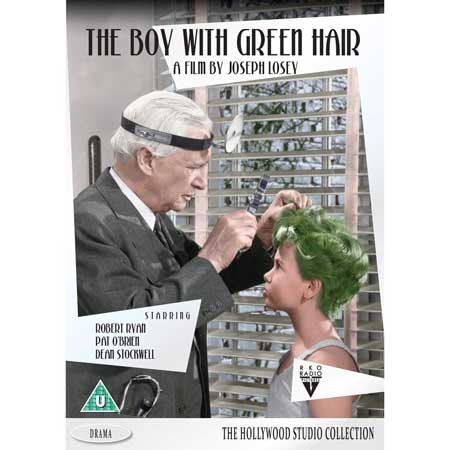 Le petit garçon aux cheveux vertsINSPECTION DES ECOLES FRANÇAISES DE L’AFRIQUE DE L’OUESTFiche n° 5PETIT LEXIQUE DU CINEMAPETIT LEXIQUE DU CINEMA